Sommaire :Fiche résumé du projet Objectifs et programme des travaux Plan de financement du projet Nota Bene : Le dossier technique doit être rempli en police Arial 11.Fiche RESUME DU PROJETIntitulé du projet et porteurA remplir par le porteur de projet sous le format [2023-2024 – Collecte de données DCF – nom du porteur]Coordonnées et rôle du porteur de projet Liste des protocoles DCF, accords multilatéraux et études pilotes conduits par le porteur de projetLes intitulés des protocoles doivent correspondre à ceux indiqués dans les annexes 1.1 et 1.2 du plan de travail national « Data Collection Framework » en vigueur pour la période concernée. Les intitulés des accords multilatéraux doivent correspondre à ceux indiqués en table 1.3 du PTN, les intitulés des études pilotes doivent correspondre à ceux indiqués en textbox 1.a (test studies). Les zones géographiques doivent correspondre aux zones suivantes : Calendrier prévisionnel du projetDate de début :Date de fin :Date achèvement administratif (date limite de réception des contributions au rapport annuel de l’année 2024) : Dépenses prévisionnelles du projet Les intitulés des protocoles, étude pilote et accords doivent correspondre à ceux listés dans le plan de travail national. Les montants indiqués doivent être rigoureusement identiques à ceux indiqués dans le formulaire de demande d’aide et l’annexe financière.Résumé du projetMaximum 1 page. Le porteur décrit brièvement l’ensemble des protocoles pour lesquels il assure la collecte de données dans le cadre du plan de travail national en vigueur sur la période concernée. Le cas échéant, il précise s’il assurait cette collecte les années antérieures. Objectifs et programme des travaux1) Objectifs et résultats attendusMaximum 3 pages.Décrire ici les objectifs du projet et les résultats attendus (participations aux groupes de travail internationaux, réponses aux appels à données,…)2) Descriptif du projetMaximum 3 pages par protocole ou étude pilote.Donner un descriptif détaillé des actions par protocole, des objectifs fixés (nombre de sorties à terre ou en mer, nombre d’échantillons prélevés attendus…) et des évolutions prévisibles ou proposées au cours de la période couverte (amélioration en terme de couverture, de qualité des données, d’adaptation du protocole…). Ces évolutions doivent notamment permettre de répondre aux commentaires et observations formulés par le CSTEP et la Commission Européenne dans le précédent rapport annuel DCF ou sur le plan de travail national en vigueur.La description du projet doit justifier les moyens demandés, expliciter leur utilisation et présenter une identification des risques associés, dont les risques de réalisation partielle des objectifs du plan de travail national et les actions correctives envisagées. 3) Productions associées au projetMaximum 4 pages.Lister les productions associées à chaque protocole (rapport annuel DCF, rapport technique et financier, rapports de campagnes, bilans annuels par protocole, manuels associés, compte-rendus des groupes de travail, publications scientifiques, contribution du porteur aux réponses aux appels à données, …) et, le cas échéant, les liens sur lesquels ces documents seront mis à disposition publiquement. Plan de financement du projet Maximum 2 pages.Le cas échéant, préciser le plan de financement, sur la base des informations indiquées dans l’annexe financière. Les montants indiqués devront être rigoureusement identiques à ceux indiqués dans le formulaire de demande d’aide et l’annexe financière.Nom de l'organismeNom et fonction du contact Adresse postale, téléphone, e-mailRôle dans le projetPorteur de projet
Nom du protocole, de l’accord multilatéral ou de l’étude piloteZone géographique concernée (cf liste des régions de l’annexe financière)Période couverte(xx/xx/xxxx au xx/xx/xxxx)Aides publiques (€)Aides publiques (€)Dépenses prévisionnelles (€)Intensité d'aide publique (%) FEAMPAEtatTotal des aides publiques (€) Autofinancement (€) Dépenses prévisionnelles (€)Intensité d'aide publique (%) FEAMPAEtatTotal des aides publiques (€) Autofinancement (€) Dépenses spécifiques totales de chaque protocole, accord ou étude piloteDépenses spécifiques totales de chaque protocole, accord ou étude piloteDépenses spécifiques totales de chaque protocole, accord ou étude piloteDépenses spécifiques totales de chaque protocole, accord ou étude piloteDépenses spécifiques totales de chaque protocole, accord ou étude piloteDépenses spécifiques totales de chaque protocole, accord ou étude piloteDépenses spécifiques totales de chaque protocole, accord ou étude piloteIntitulé protocole 1 100% 70%Intitulé protocole 2 100%  70%…100% 70%Intitulé étude pilote  100% 70%Intitulé accord multilatéral100% 70%Dépenses transversalesDépenses transversalesDépenses transversalesDépenses transversalesDépenses transversalesDépenses transversalesDépenses transversalesParticipations aux groupes de travail scientifiques100% 70%Dépenses liées à la gestion, l’utilisation et traitement des données et non imputables à un protocole donné100% 70%...Bilan financier du projetBilan financier du projetAides publiques (€)Aides publiques (€)Total des dépenses prévisionnelles (€)Intensité d'aide publique (%)Total FEAMPA Total CPN Total des aides publiques (€) Total autofinancement (€) 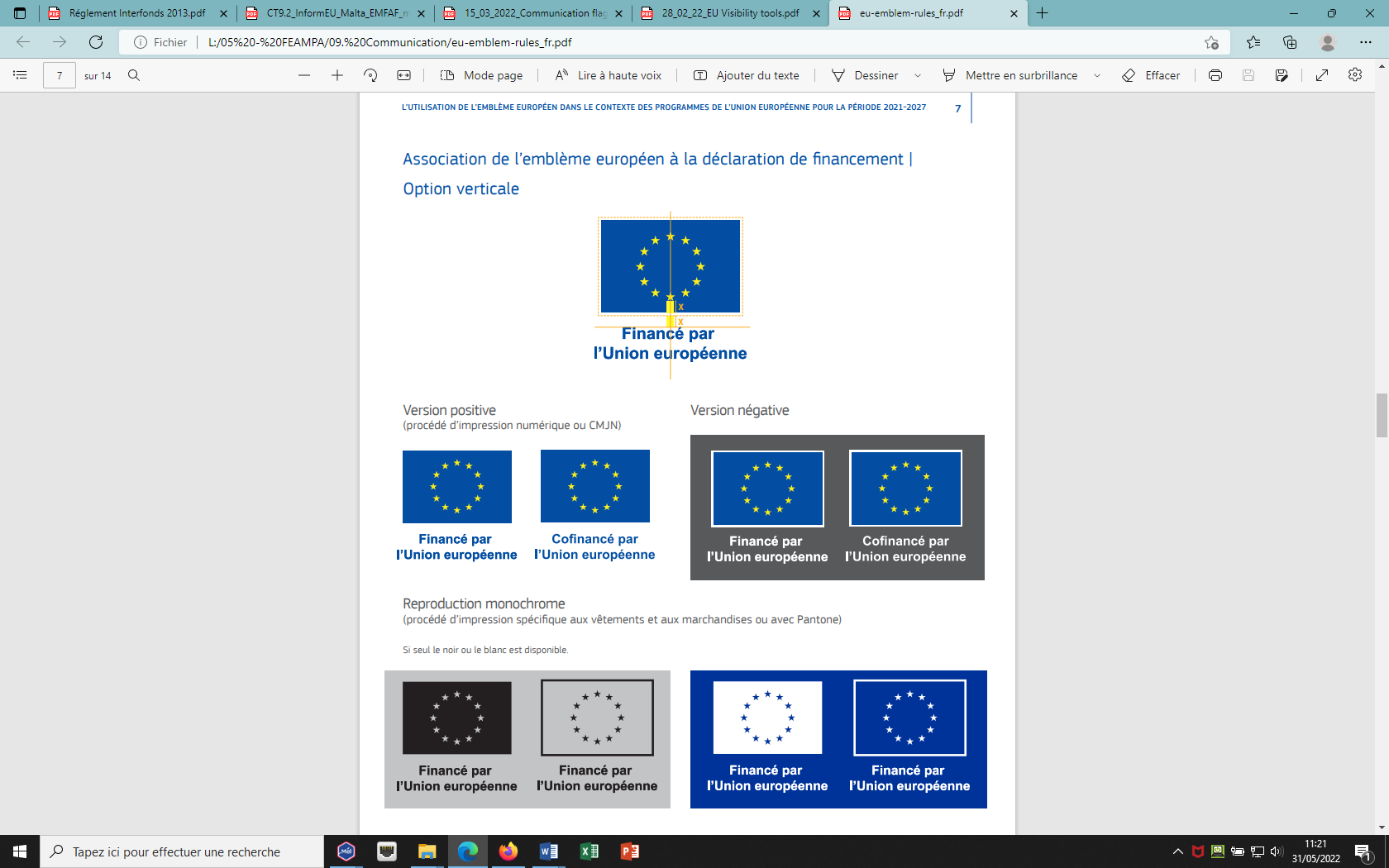 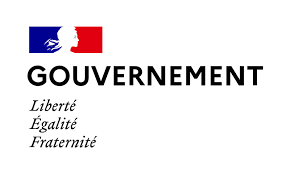 